                        Рисование в старшей логопедической группе.«Ветер играет».  Нетрадиционная техника «Кляксография с трубочкой».Подготовила: Воспитатель: Горбунова С.В.Цель: знакомство с нетрадиционной техникой рисования «кляксография с трубочкой».Задачи:- обучение технике рисования в нетрадиционной технике «кляксография с трубочкой»;- развитие чувства композиции;- развитие исследовательской и познавательной деятельности;- развитие воображения, творческой активности;Предварительная работа:- Рассматривание иллюстраций на тему «Ветер»;- Игры с выдуванием воздуха через трубочку;Материалы для каждого ребенка: тонированные листы, разведенная гуашь синего цвета, набор красок , кисти, вода, салфетки, коктейльные трубочки.Фото 1Фото 2Фото 3Фото 4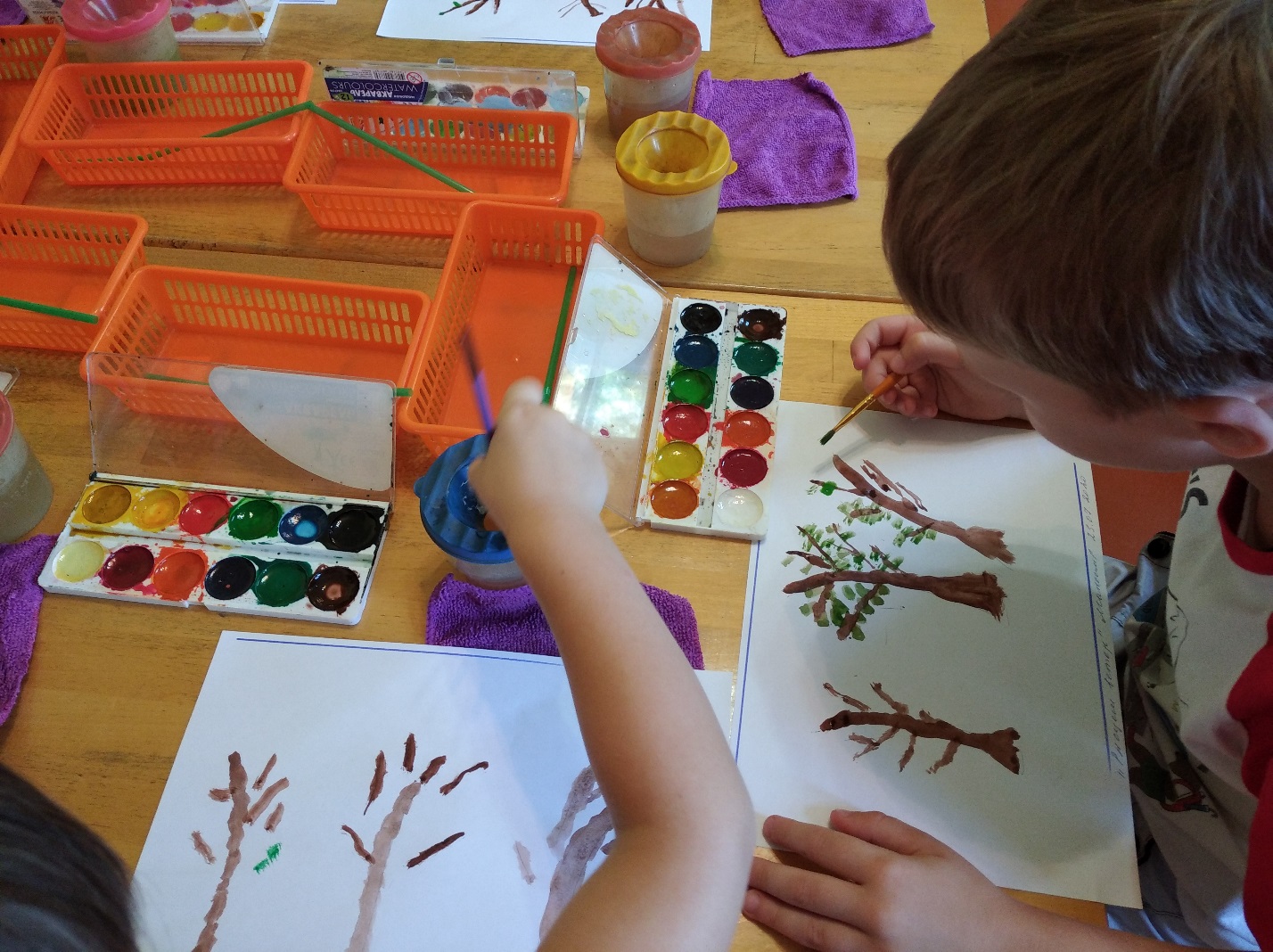 Фото 1.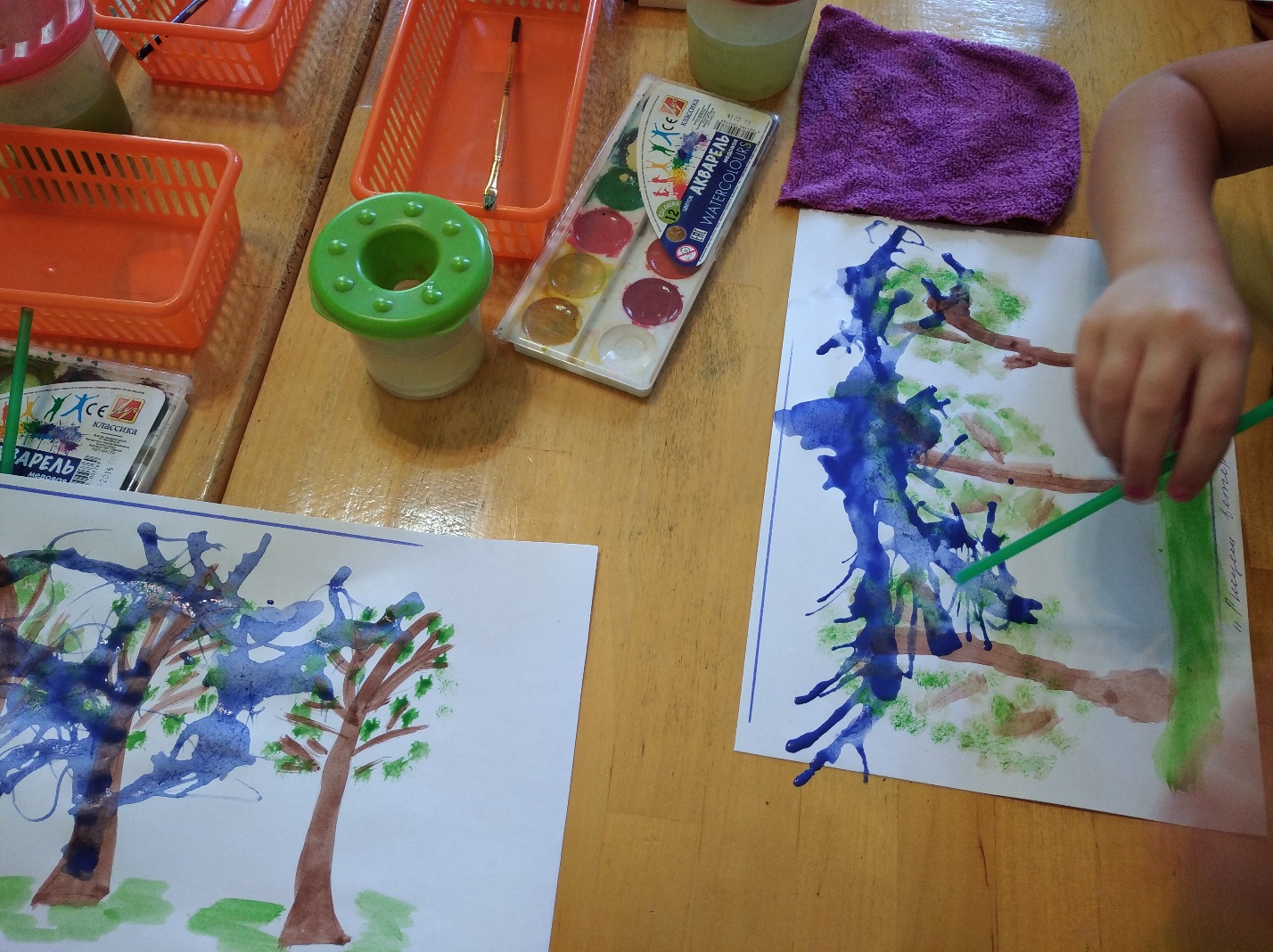 Фото 2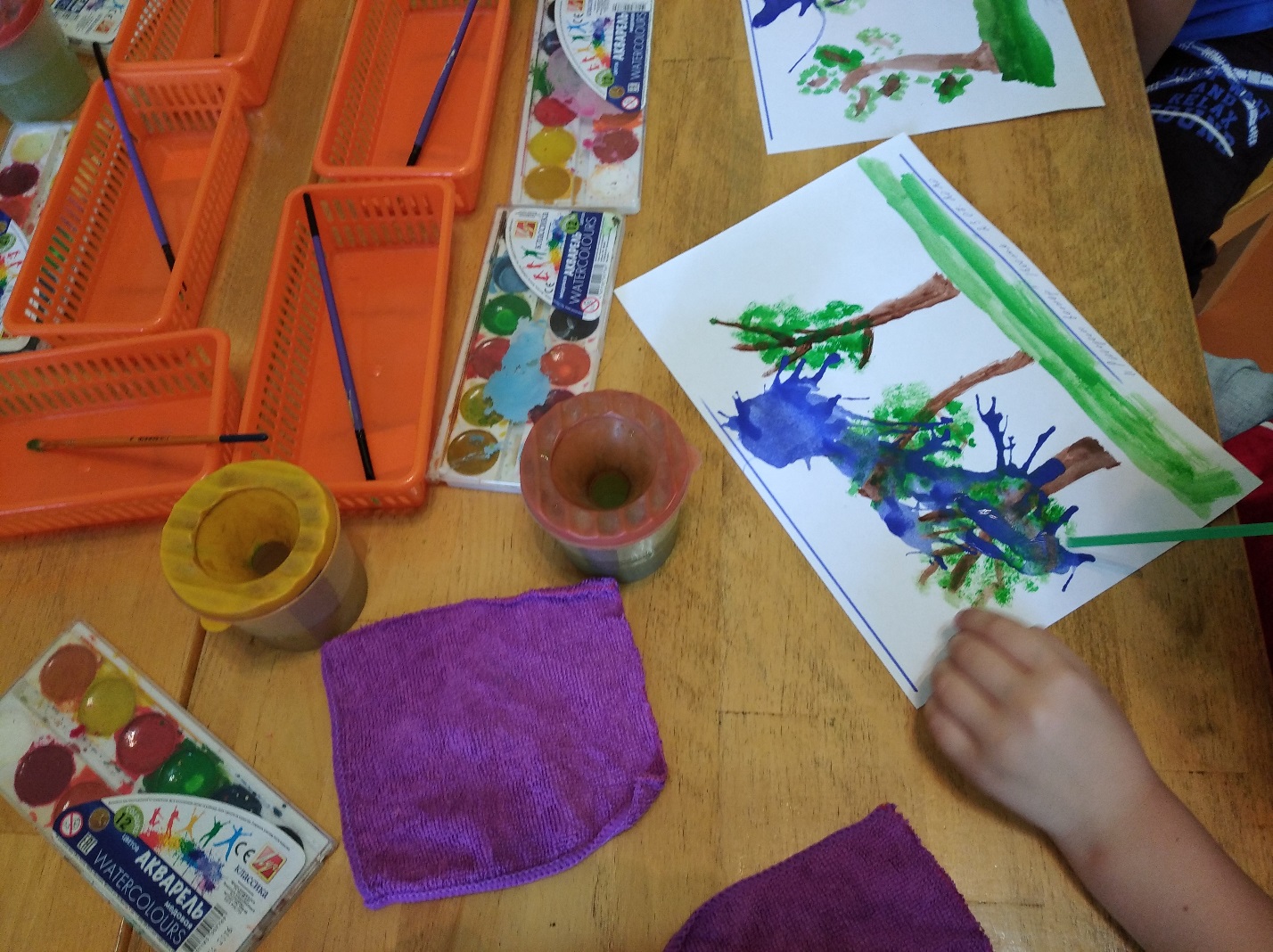 Фото 3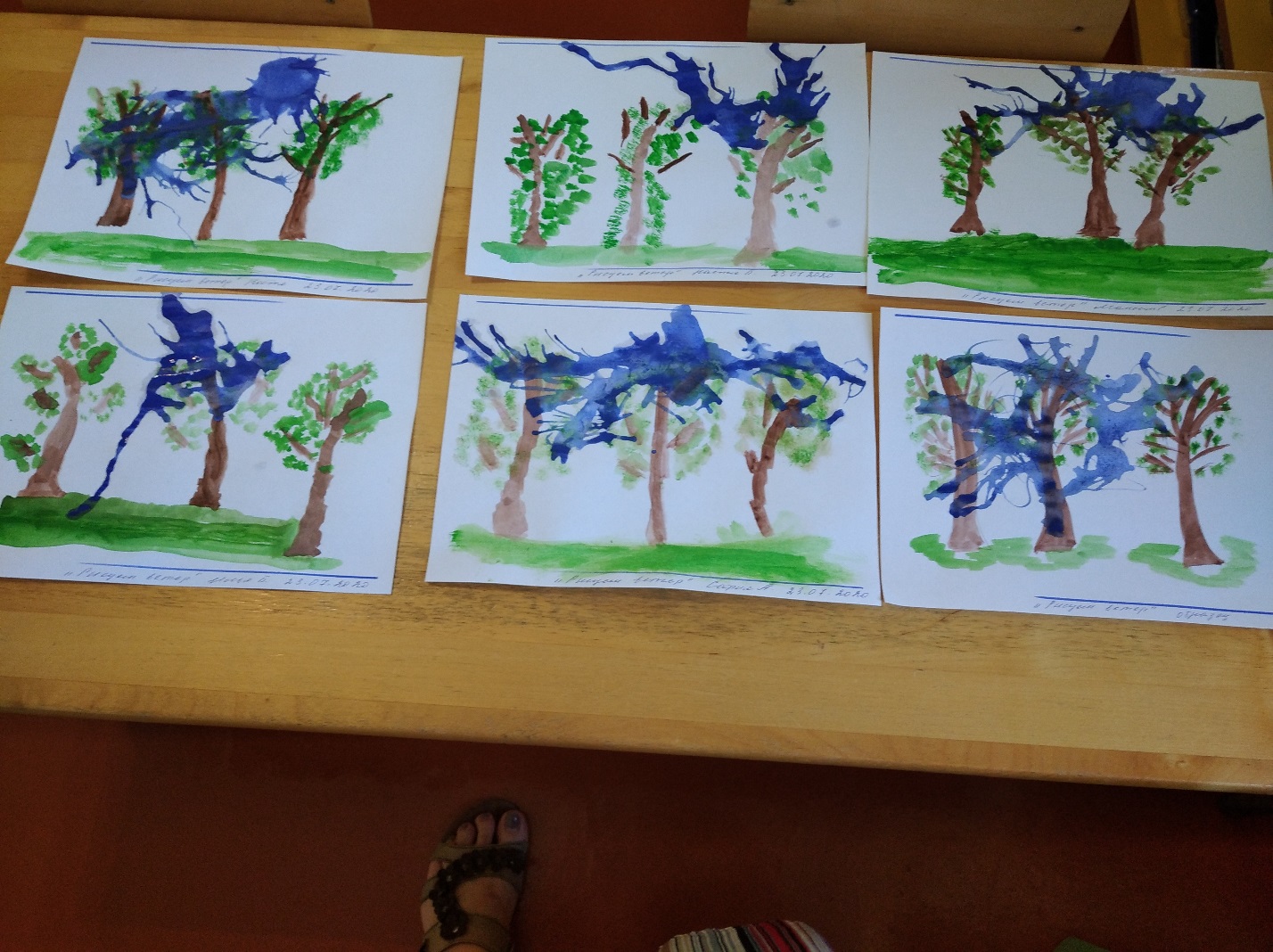 Фото 4